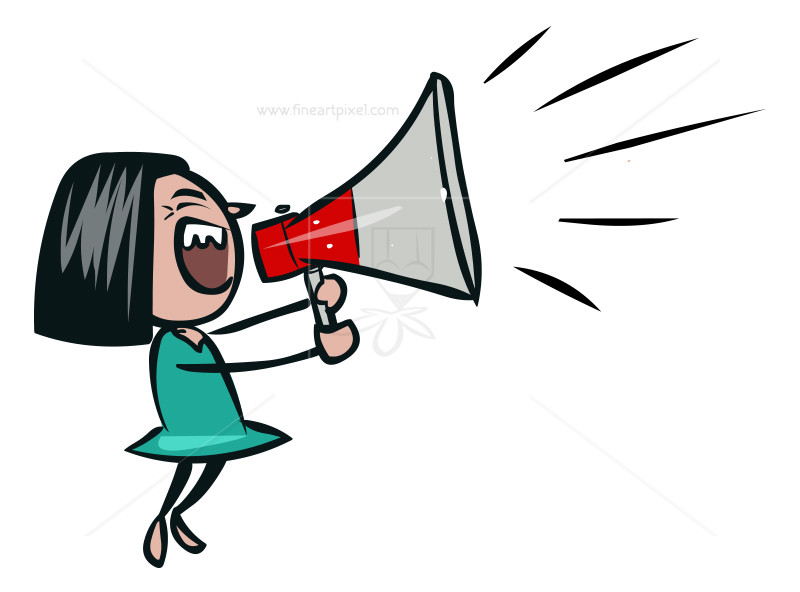                           ประกาศลงทะเบียนผู้สูงอายุประจำปีงบประมาณ 2565        1. ผู้สูงอายุที่ย้ายภูมิลำเนาเข้ามาอยู่ในพื้นที่เขตสองแพรก แต่ยังไม่ดำเนินการลงทะเบียน          รับเบี้ยยังชีพผู้สูงอายุ            2. ผู้สูงอายุที่เกิดตั้งแต่ 2 กันยายน 2504 และ  1 มกราคม – กันยายน 2505                                   ครั้งที่ 1 ตั้งแต่บัดนี้  - 30 พฤศจิกายน 2563                                                                         ครั้งที่ 2 เดือนมกราคม – กันยายน 2564                                                                                                                                                       ณ  ที่ทำการองค์การบริหารส่วนตำบลสองแพรก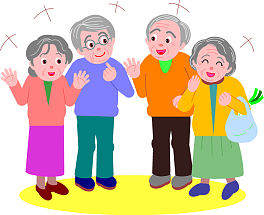                                                                                      หลักฐานการลงทะเบียน                                                      1.สำเนาบัตรประจำตัวประชาชน สำเนาทะเบียนบ้าน                                                        2.สำเนาสมุดบัญชีเงินฝากธนาคาร ธกส. สาขาชัยบุรี ประเภทออมทรัพย์                                                        สอบถามรายละเอียดเพิ่มเติม ได้ที่ ฝ่ายสำนักปลัด  โทร. 077-367218                                                           หมายเหตุ   กรณีผู้สูงอายุไม่สามารถมายื่นคำขอลงทะเบียนด้วยตนเองได้ สามารถทำหนังสือมอบอำนาจให้บุคคลอื่นมายื่นแทนได้                โดยได้แนบเอกสารหลักฐาน สำเนาบัตรประจำตัวประชาชน และสำเนาทะเบียนบ้าน